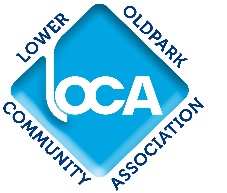 APPLICATION FORMPlease complete this form in black ink (CV’s are not required and will not be considered). All information supplied will be treated as confidential.Position Applied for:	_______________________________________________________Surname: ________________________________ Forenames: ____________________Address:   ________________________________________________________________________________________________________Tel No: ________________________Date of Birth: ______________________________Marital Status: __________________Please complete Educational Qualifications below:Please give details below of any other qualifications held or for which you are currently studying:Please give details below of all positions held since completing full-time education. Start with your present or most recent employment and work back:Please give details below of short courses and/or in-service training attended within the last 5 years:How soon would you be able to take up an appointment?	_______________________How many days have you taken as sick leave during the past 2 years? _____________	Are you registered disabled?	Yes/No	Number	_______________________Have you been convicted of a criminal offence, including offences which are not yet 'spent' under the Rehabilitation of Offences Act 1974?				Yes/NoIs there any court action pending against you?			Yes/NoREFERENCESPlease give the names and addresses of two persons who have agreed to act as referees and indicate the capacity in which they have known you.  The referees must have known you for least two years.  At least one referee should have detailed knowledge of you in the working environment.  Neither referee should be related to you. References will only be sought in respect of a successful candidate and an offer of employment will be conditional on the receipt of satisfactory references and ACCESS NI check.Please provide name, address, phone number, e-mail address and the capacity in which the referee knows you. I certify that the above information is complete and correct to the best of my knowledge and can be treated as part of any subsequent contract of employment.Signature: ___________________________	Date: _____________________________LOCA is committed to Equal Opportunity in employment based solely on selecting the best person for the job without regard to sex, marital status, religious beliefs, political opinion or disability.Essential Skills & Experiences(In each box give an example(s) of your skills and experiences)Desirable Criteria(In each box give an example(s) of your skills and experiences)Please return the application form only (not the Job Description or Personal Specification) to:The Administrator Lower Oldpark Community Association9-23 Avoca StreetBelfast BT14 6ENTel. No. 028 9035 1334E-Mail: locacentre@hotmail.co.uk The deadline for the return of completed application forms is1.00pm on Monday 6th August 2018.Interviews will take place on 13th & 14th August 2018YearExamSubjectGradeProfessional BodyQualificationYearDatesName & Address of EmployerPosition HeldSalary per annumReason for leavingFromToTitle and nature of CourseOrganised byDate1. 2.No. 1 - Childcare Qualification NVQ Level III or equivalent. No. 2 - A minimum of three years working with 2½ to 4 year olds.No. 3 - Sensitivity to the needs of children and understanding of non gender specific play. No. 4 - Understanding of parental needs and issues. No. 5 - Ability to work effectively and harmoniously as part of a team. No. 6 - Initiative and leadership ability.No. 1 - Experience of supervising paid staff or unpaid workers. No. 2 - Experience of arts & crafts, story-telling and music.No. 3 - Experience of reporting to a Playgroup LeaderNo. 4 - Knowledge of the local area.No. 5 - Child protection policies and proceduresNo. 6 – First Aid 